Tableau concernant les différentes émotions des enfants et leurs besoins :«Tout conflit est l’expression tragique d’un besoin insatisfait.» Marshall ROSENBERG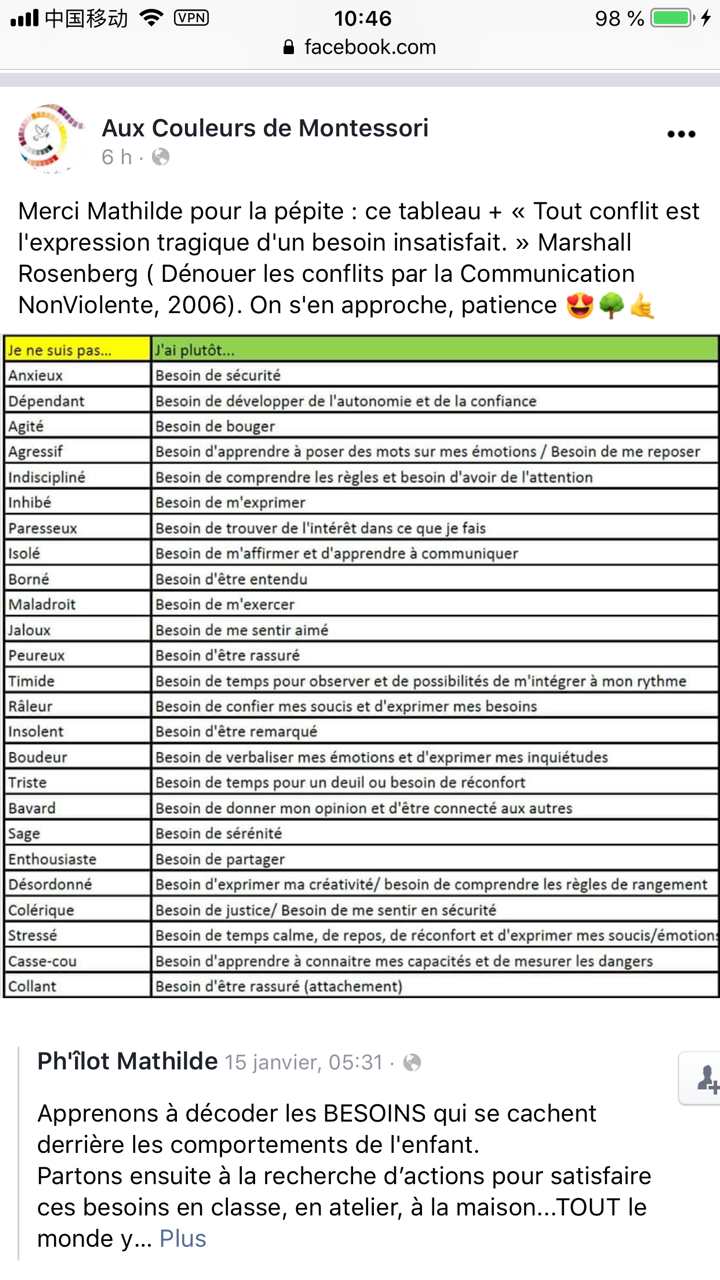 